Persönliche DatenName:Adriana MustermannGeburtsdatum: xx.xx.19xx MusterstadtStaatangehörigkeit:deutschFamilienstand:verheiratetLebenslauf Berufslaufbahnxx/20xx - xx/20xxMusterfirma, MusterstadtUnterstützung und Durchführung der Testdurchgänge unter im Vorfeld bestimmten BedingungenBeteiligung an der Migrations- und Fusionselemente-PilotierungUnterstützen des Release-TeamsBeteiligung an der Planung des grundsätzlichen Zusammenspiels sämtlicher Komponenten der Migration und FusionSoftware-Entwicklung im Host-Umfeld in COBOL; SAS; DB2;JCL, CICS und REXXxx/20xx - xx/20xxMusterfirma, MusterstadtBearbeitung von Arbeits-, Urlaubs- und Fehlzeiten der MitarbeiterPersonaldatenverwaltungEntgeltabrechnung VorbereitungAnlegen und Führen von PersonalaktenVorbereitung und Entwicklung für den Prozess der digitalisierten Personaleinsatzplanung (PEP)xx/20xx - xx/20xxMusterfirma, MusterstadtTägliche Überwachung der Transaktionen und Fälle durch die Sicherstellung der Qualität der gelieferten Dienstleistungen nach der Grundlage der Client-MesswerteVorbereiten und Moderieren der Kalibrierungssitzungen mit den KundenVorbereiten der wöchentlichen und monatlichen Berichte der geführten OperationenLeitung der Coaching- und Auffrischungskurse für Mitarbeiter vom KontaktcenterVorbereitung und Entwicklung von Materialen und Werkzeugen für Qualität-Monitoring-Dienstexx/20xx - xx/20xxMusterfirma, MusterstadtLehrerin für ICT (Information and Communication Technology)Erstellung einer Lektionsübersicht zur Erleichterung des Lernprozessesxx/20xx - xx/20xxMusterfirma, Musterstadt liAußendienst während der Volks- und Häuserzählungen (Datensammlung)Erstellung der Statistiken der gesammelten Daten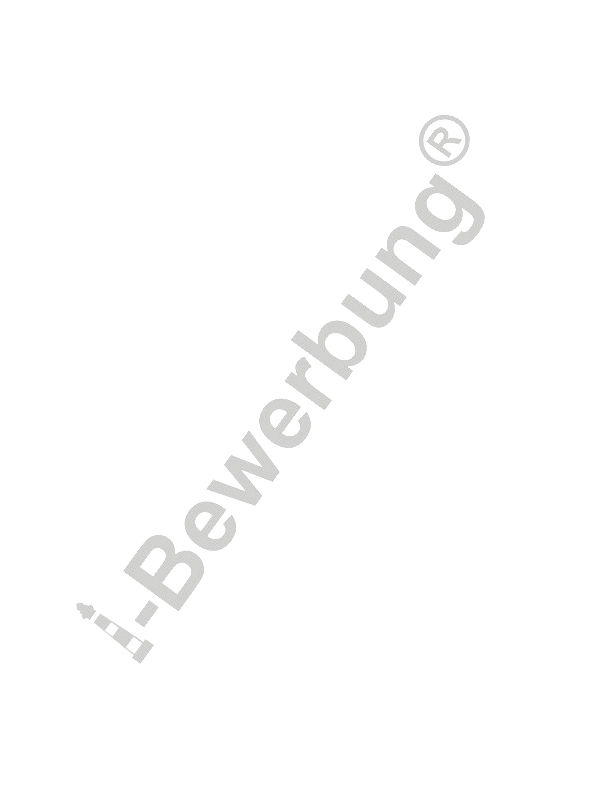 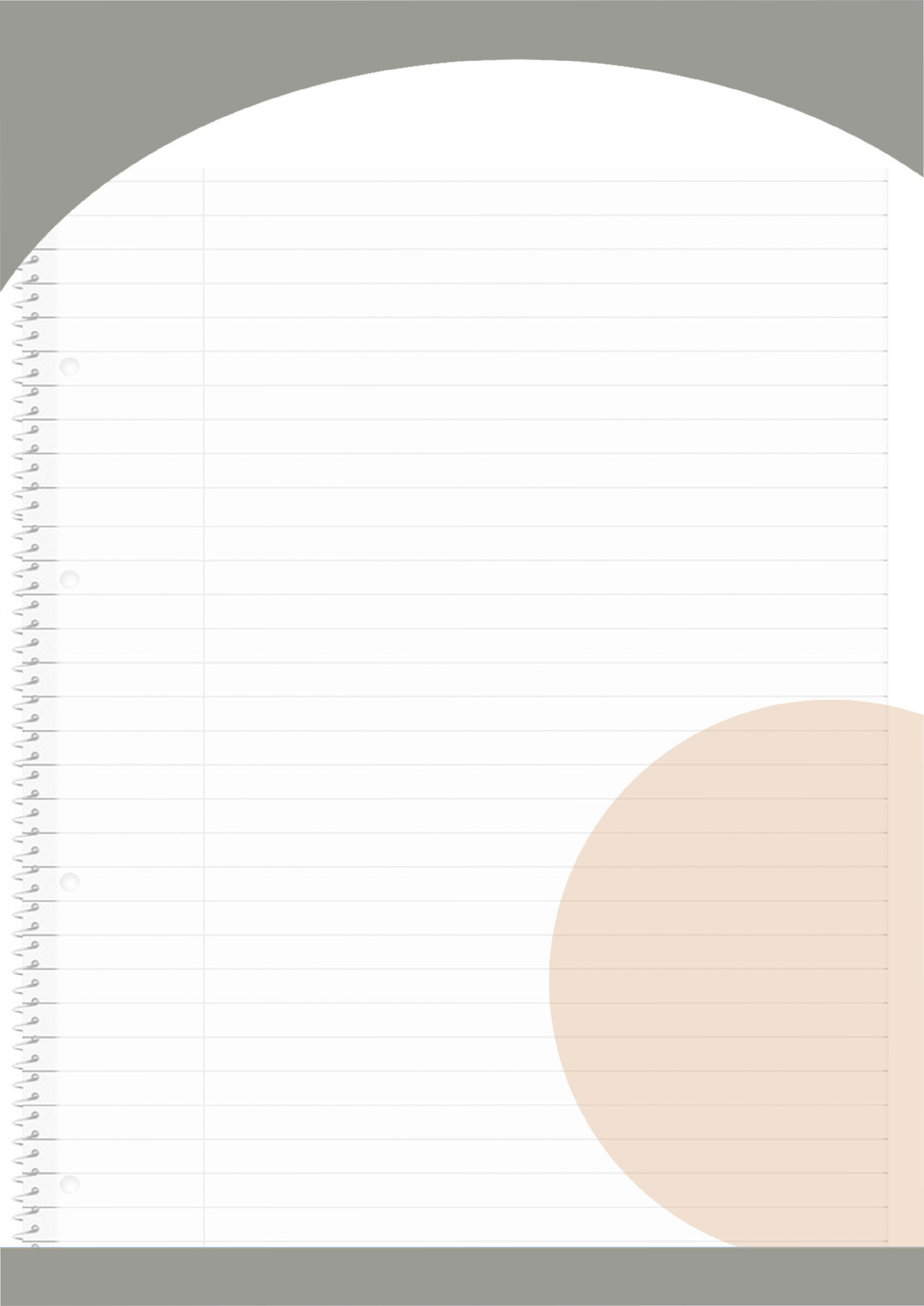 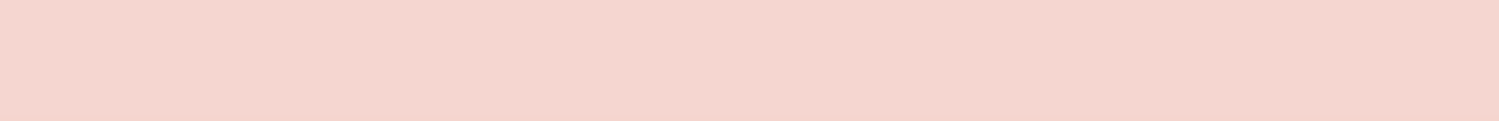 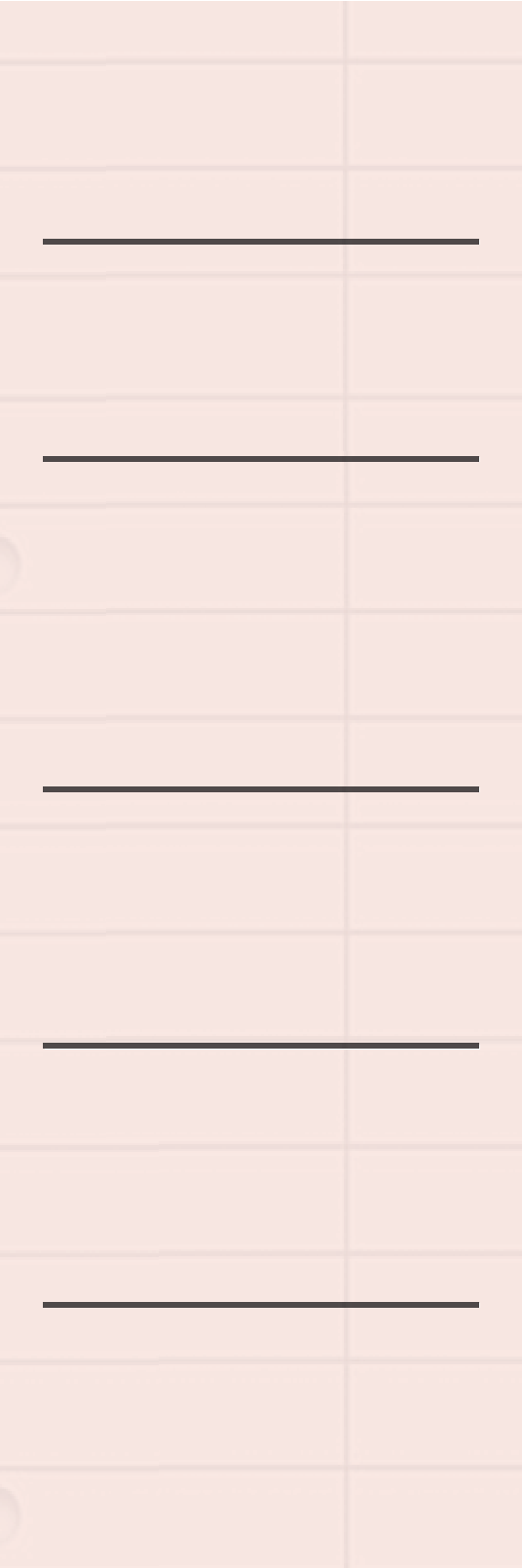 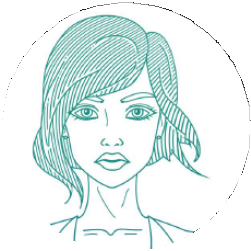 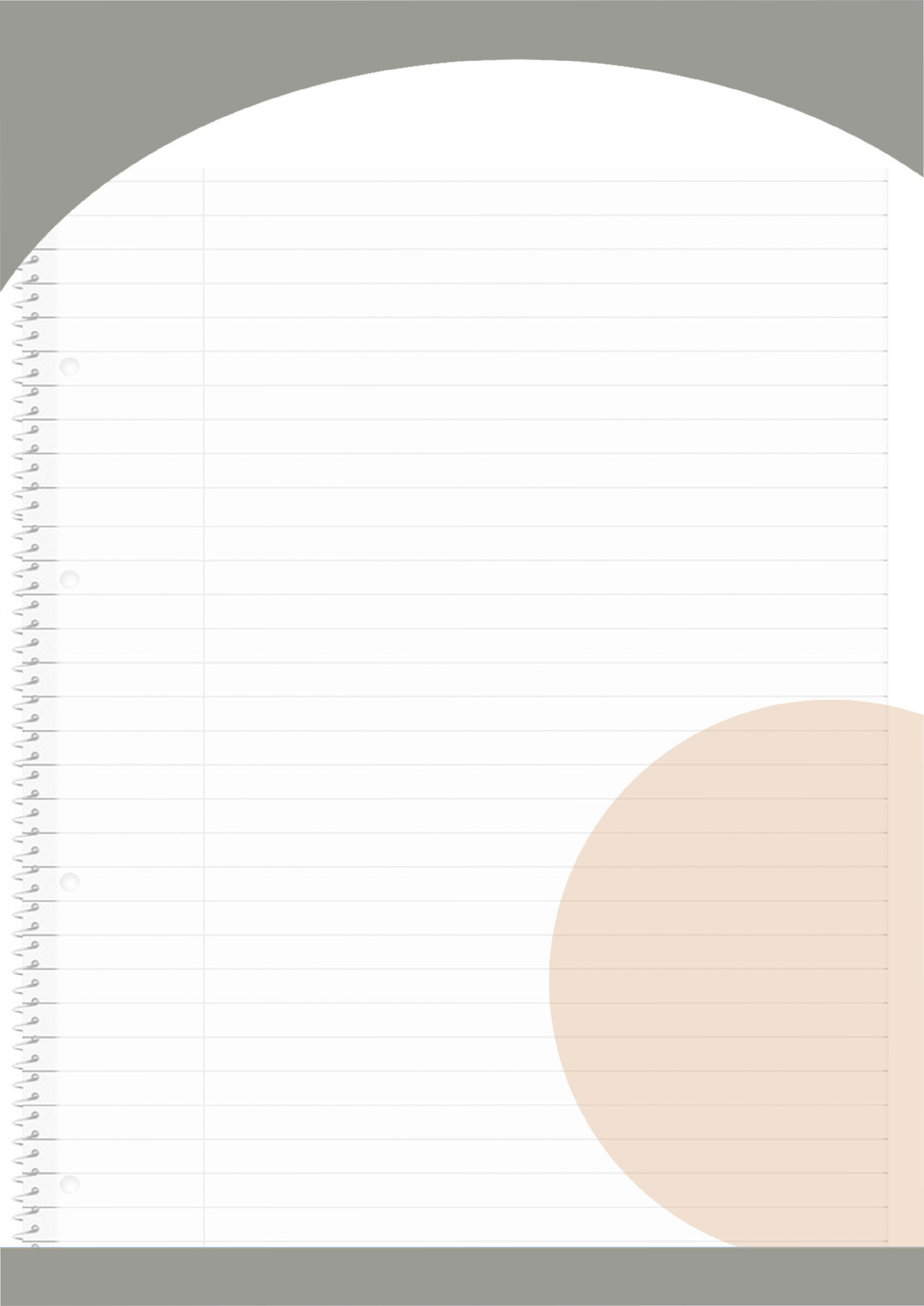 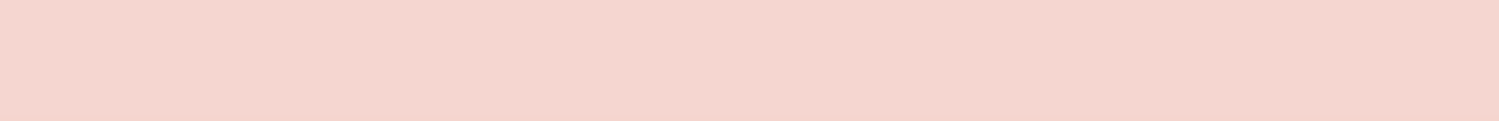 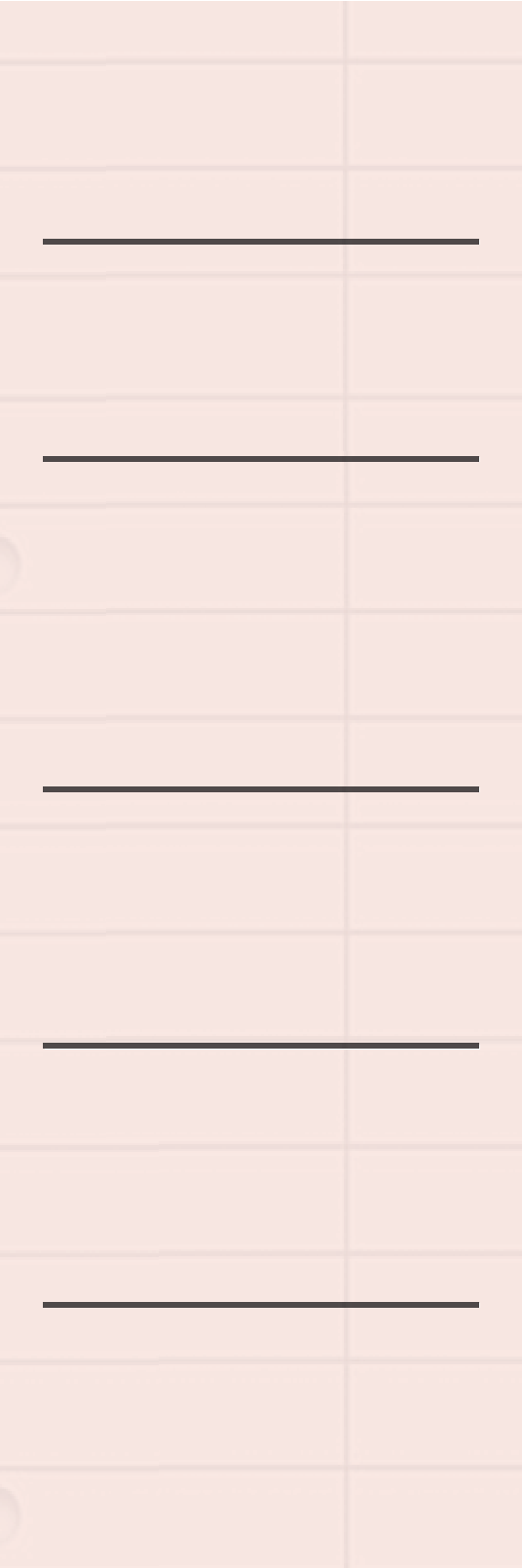 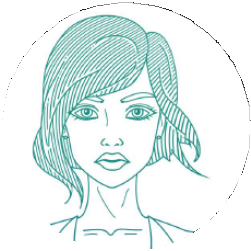 Adriana Mustermann – Musterstr.123, 98765 Musterstadt – AdrianaMustermann@IPSER.i-Bewerbung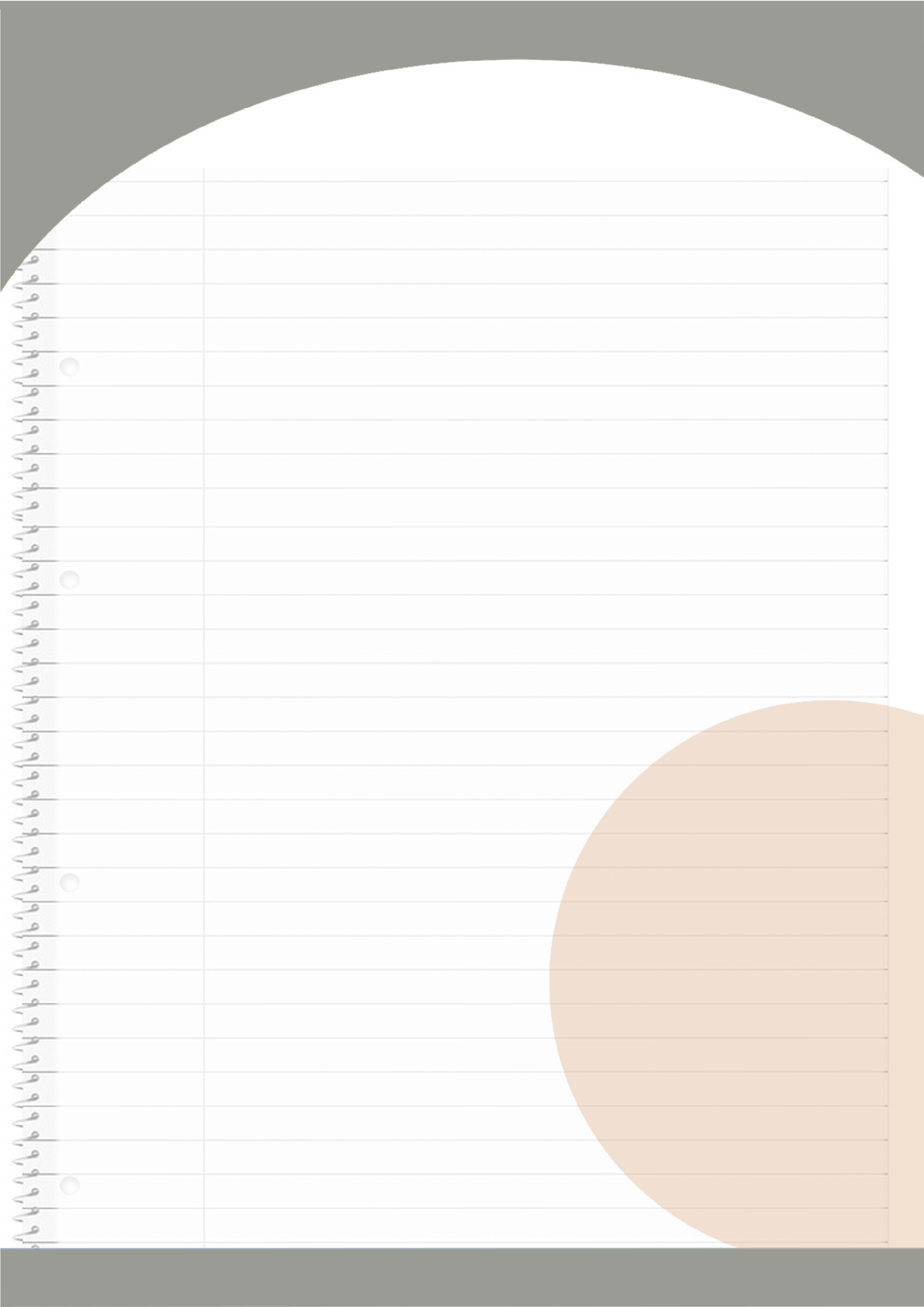 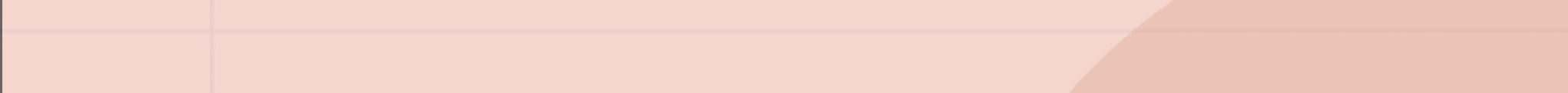 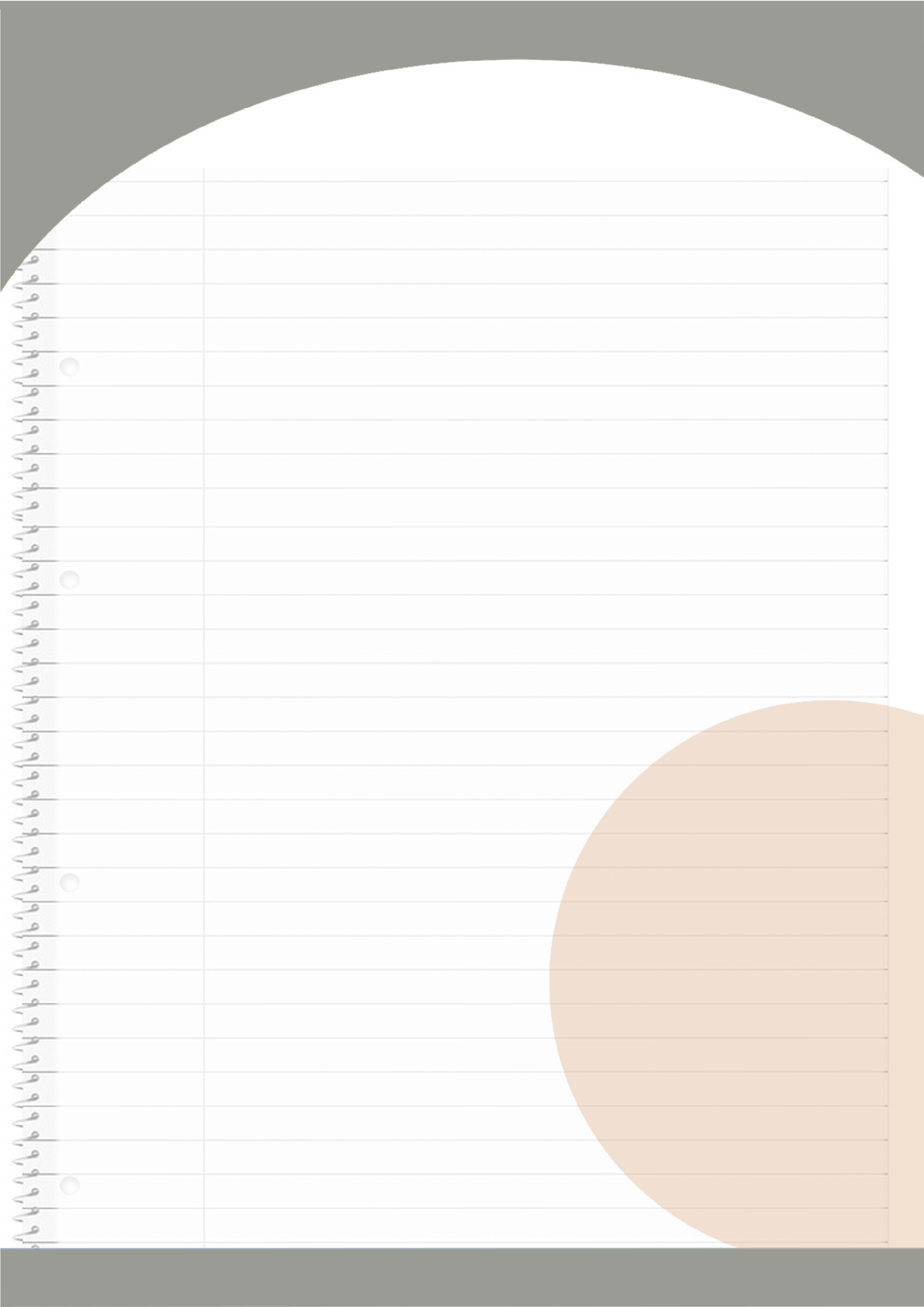 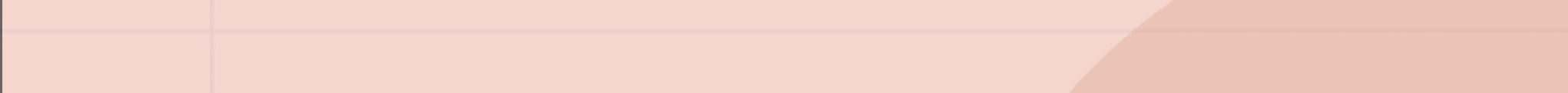 xx/20xx - xx/20xxMusterfirma, MusterstadtLehrerin für ICT (Information and Communication Technology)Erstellung einer Lektionsübersicht zur Erleichterung des Lernprozessesxx/20xx - xx/20xxMusterfirma, MusterstadtSicherstellung der Materialen für Sensibilisierung für EAC IntegrationErreichen der Distrikte und Meetings mit lokalen LeiternVerbale Sensibilisierung für die Gemeinschaftxx/20xx - xx/20xxMusterfirma, MusterstadtSteuererklärung bei Ruanda Revenue AuthorityVerhandlung mit Kunden und Einkauf für das Sortiment des BaumarktsVerkaufen der Produkte an KundenTägliche Buchhaltungxx/20xx - xx/20xxMusterfirma, MusterstadtEinführung der Schulkinder in der Nutzung von LaptopsEinführung der Schulkinder in ProgrammierungCoaching der Schulkinder bei ihrer Entwicklung und in unterschiedlichen ProjektenWeiterbildungxx/20xx - xx/20xxMusterfirma, MusterstadtAbschluss: Zertifikat Z-Academy DeveloperGelernte Themen: JCL, DB2, COBOL, SQL, CICS, IMS, REXX, JAVAZ/OS Umgebung (VSAM, SPUFI, TWS, TSO/ISPF, SDSF, JES2) und Agile/SCRUMxx/20xx - xx/20xxMusterfirma, MusterstadtAbschluss: Zertifikat B2xx/20xx - xx/20xxMusterfirma, MusterstadtAdriana Mustermann – Musterstr.123, 98765 Musterstadt – AdrianaMustermann@IPSER.i-Bewerbung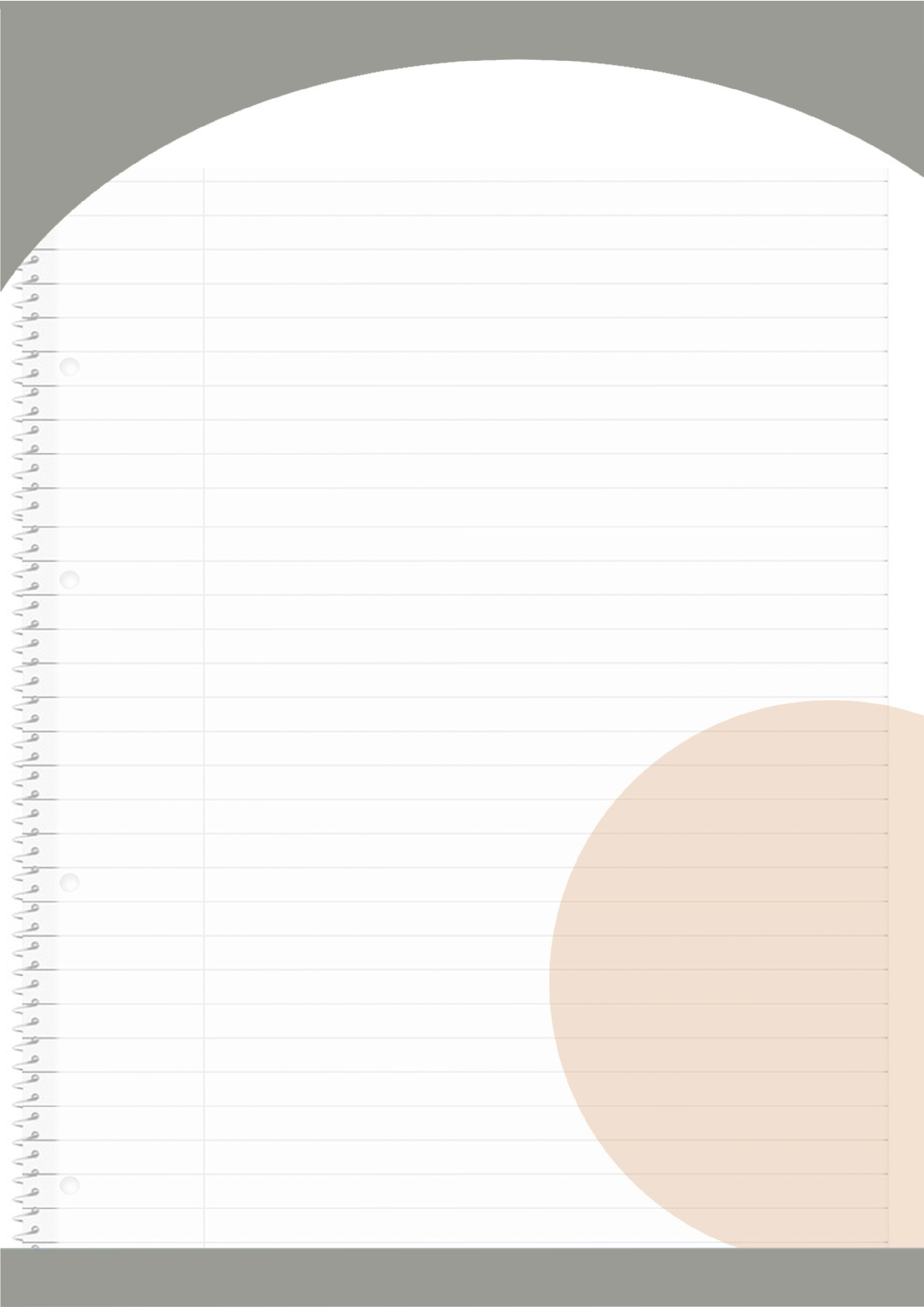 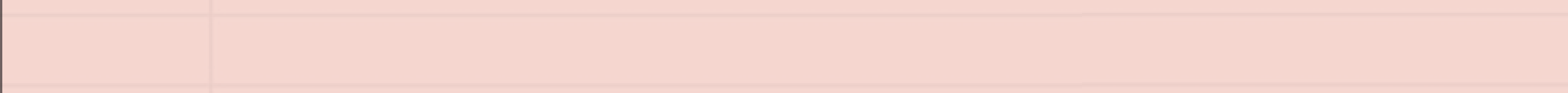 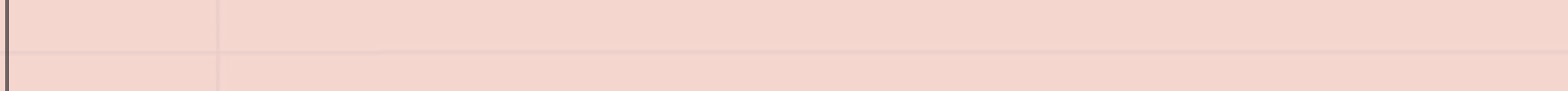 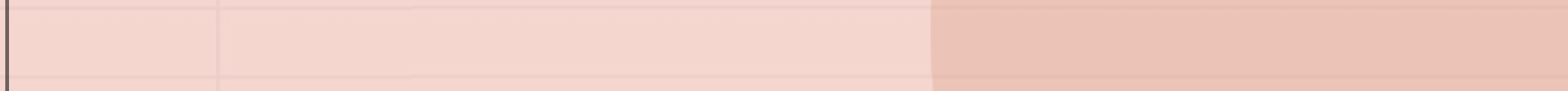 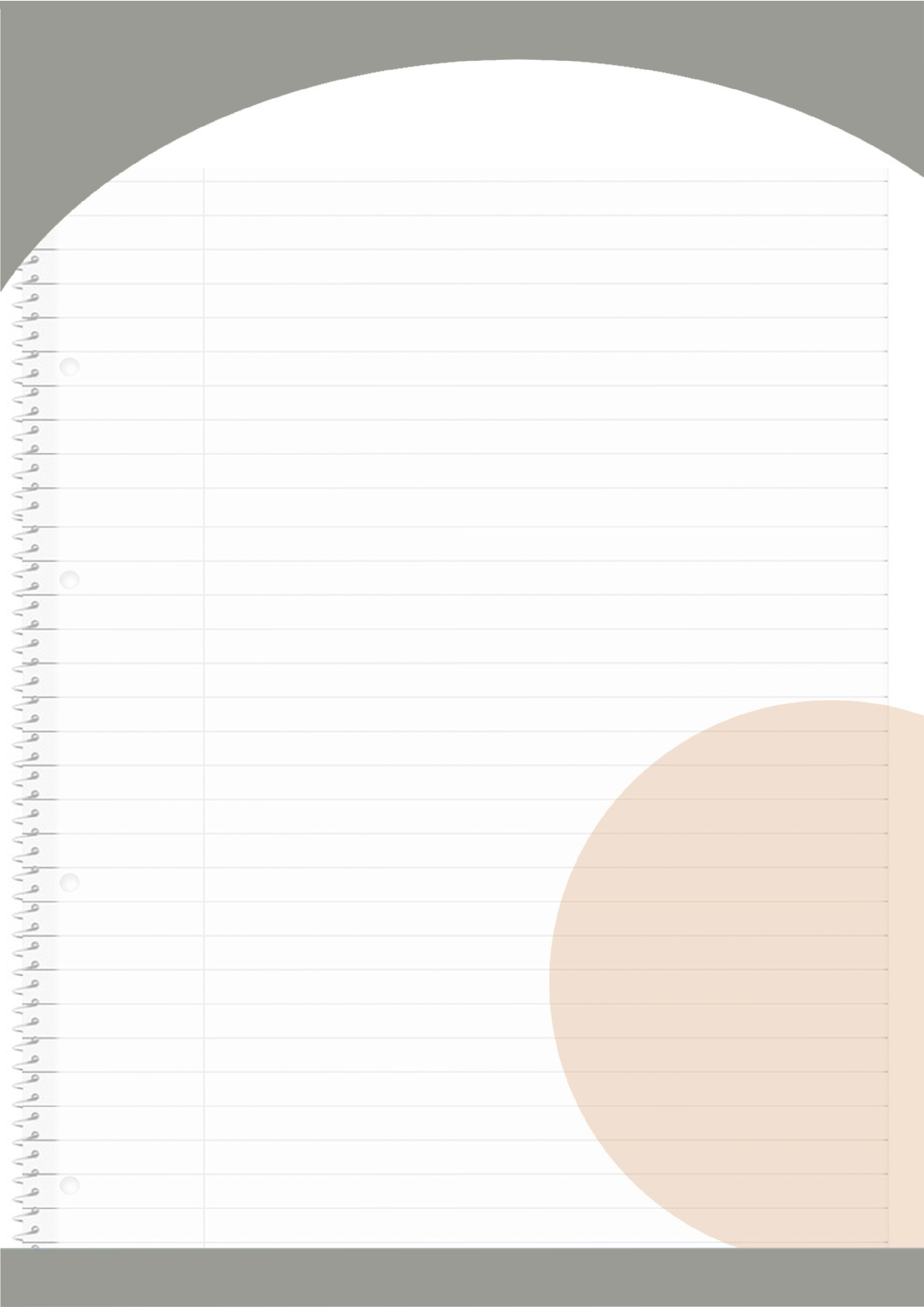 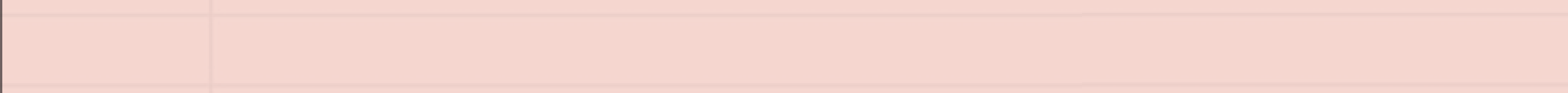 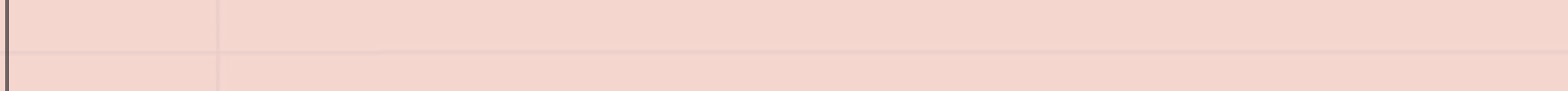 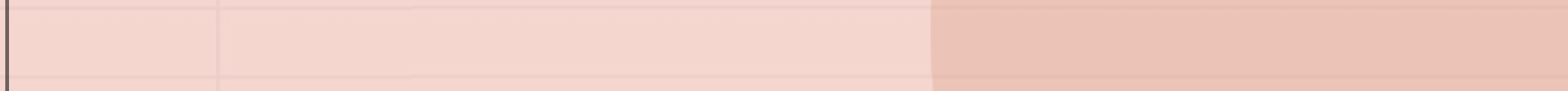 Akademischer Werdegangxx/20xx - xx/20xxMusterfirma, MusterstadtBenotung: Magna Cum Laude (sehr gut)Master Abschlussarbeit: Leader-Member Exchange and Its relationship to Workplace Conflict as mediated by Organizational Citizenship Behaviorsxx/20xx - xx/20xxMusterfirma, MusterstadtBenotung: Upper Second Class Honor (gut)Bachelor Abschlussarbeit: Online Timetable for Kigali Institute of Education (Online Stundenplan)Abschluss: Bachelor of Computer Science with EducationPraktika & Qualifikationenxx/20xx - xx/20xxMusterfirma, MusterstadtHochladen von Stellenangeboten auf verschiedenen WebseitenErreichen und Betreuung der BewerberEmpfang der Telefonanrufe aus eingehenden BewerbungenTeilnahme an Produktschulungenxx/20xx - xx/20xxMusterfirma, MusterstadtEntwurf von Richtlinien und Verfahren für MitarbeiterKommunikation mit der Hauptverwaltung zur Bewilligung des EntwurfsSchulbildungxx/20xx - xx/20xxMusterfirma, MusterstadtZweig: Mathematik und PhysikAbschluss: AbiturAdriana Mustermann – Musterstr.123, 98765 Musterstadt – AdrianaMustermann@IPSER.i-Bewerbung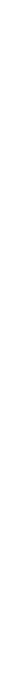 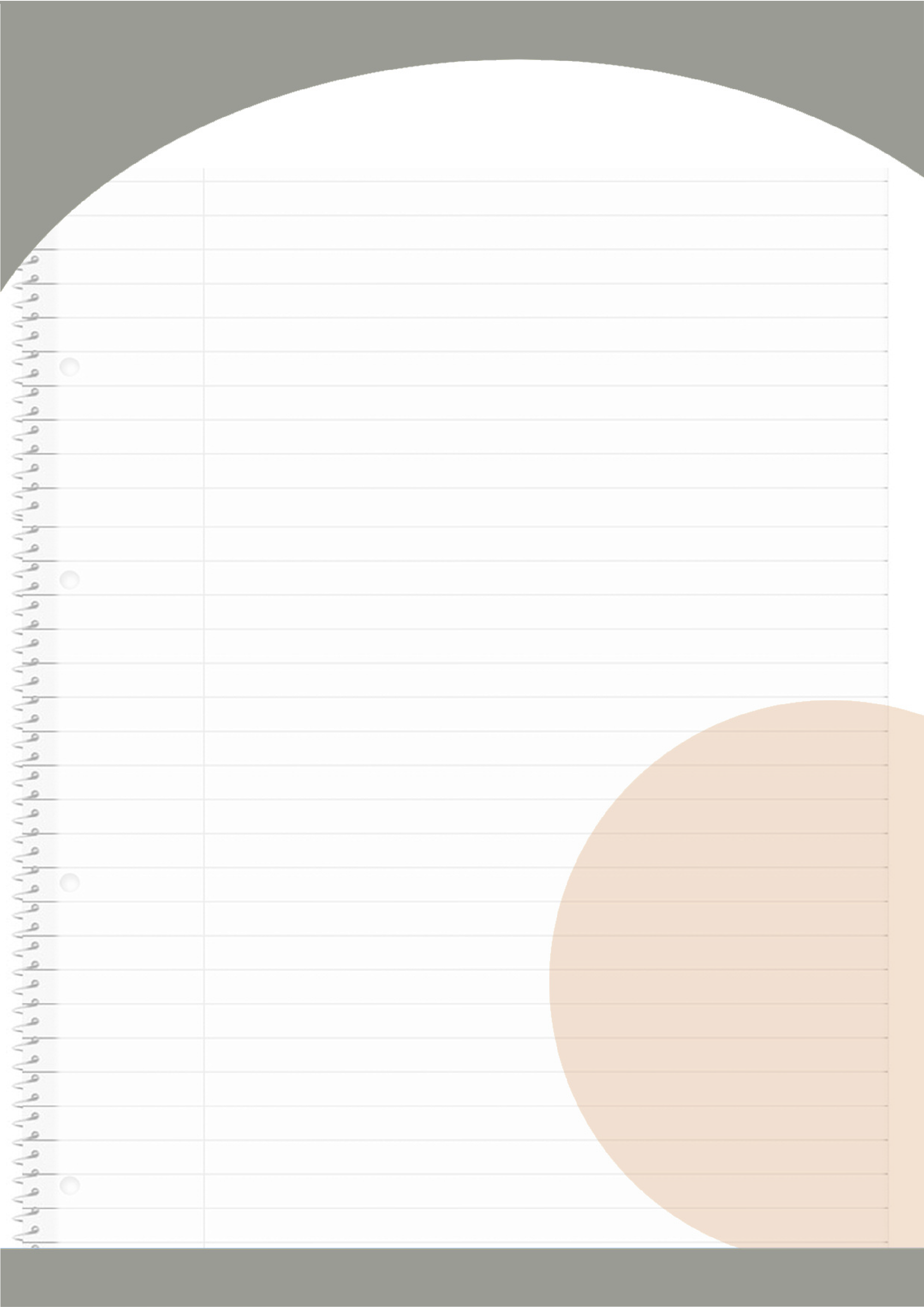 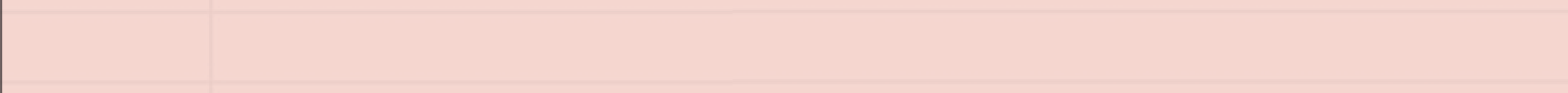 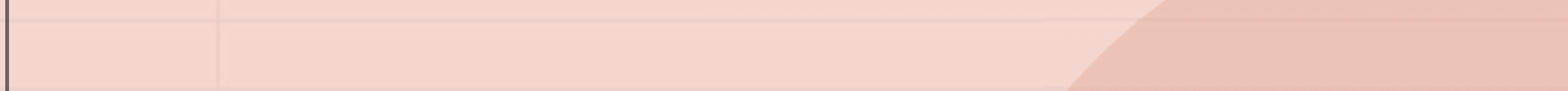 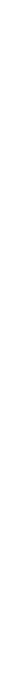 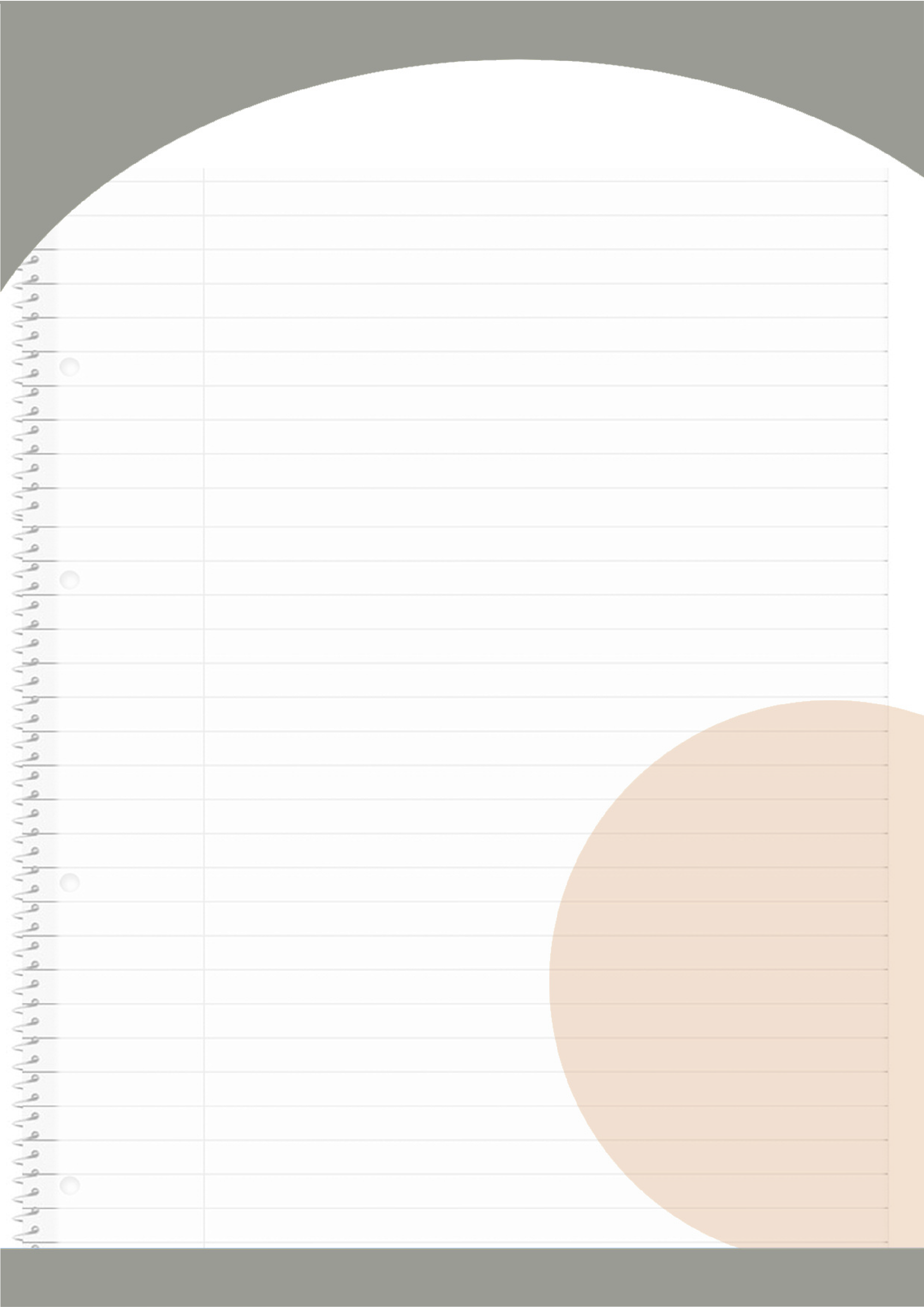 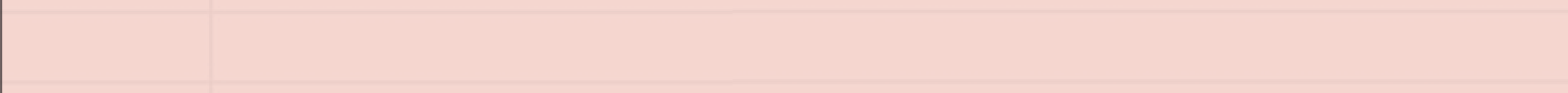 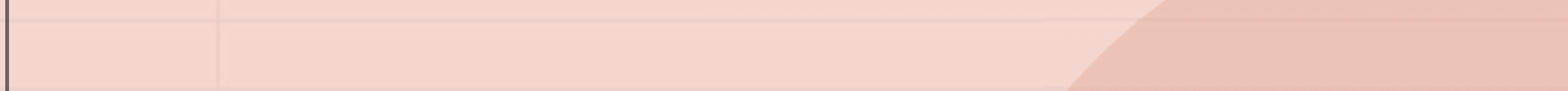 Andere Kenntnisse & InteresseEDV KenntnisseMS-Office	(Gute Kenntnisse)COBOL	(Mittlere Kenntnisse)SQL	(Grundkenntnisse)JAVA	(Grundkenntnisse)JCL	(Mittlere Kenntnisse)DB2	(Grundkenntnisse)SprachenKinyarwanda	(1. Muttersprache)Französisch	(2. Muttersprache)Englisch	(Sehr gute Kenntnisse in Wort und Schrift)Deutsch	(Verhandlungssicher)SoftskillsAnalytisches DenkvermögenLösungsorientiertQualitätsbewusstTeamfähigEhrenamtliches Engagementxx/20xx - xx//20xxAktives Mitglied MusterorganisationFunktion:	EventmanagerErfahrung:	Teamwork, Leitung und ZielstrebigkeitHobbysLesen, Kochen und ReisenAdriana Mustermann Musterstadt, xxxx 20xxAdriana Mustermann – Musterstr.123, 98765 Musterstadt – AdrianaMustermann@IPSER.i-Bewerbung